附件5报名小程序二维码及填报要求一、报名时间：2022年6月29日上午9：00至7月1日下午5:00，不在规定时间内完成报名的，视为无效报名。二、报名方式：采用微信小程序报名，扫描或识别下面二维码，进入“惠城区教师招聘系统”，按系统操作要求完成网上报名。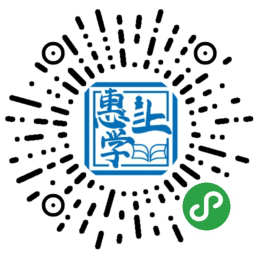 温馨提示：1.在报名过程中，有可能因手机来电，或微信、ＱＱ等聊天软件出现语音呼叫，使报名数据在传输中出现数据丢失的现象，从而造成报名数据不完整，影响资格初审结果。为保证报名数据正常提交，请考生报名时尽量不要接听电话或接听微信、ＱＱ等语音电话。2.请应聘者进入系统报名时务必按系统操作要求，认真、准确填写相关信息和上传相关报名材料，一旦点击“确认提交”，所填写资料将不能修改，出现任何相关问题，后果自负。三、材料上传及有关要求:1.近期蓝底免冠彩照电子版，严禁上传生活照、艺术照；2.本科及以上学历毕业证和学位证，专插本应聘者，一同上传专科学历证书，研究生应聘者需同时上传本科学历、学位证书（尚未领取毕业证和学位证的2022年应届毕业生可提供毕业生就业推荐表和学生证。港澳台学习、国外留学人员须提供教育部中国留学服务中心境外学历、学位认证报告及有关证明材料）；3.各学年完整的学业成绩单（应聘岗位如要求师范类专业的，成绩单中须有师范类学生必修课程、教育学、心理学、教育实习等课程，研究生应聘者须同时提交本科完整成绩单，专插本应聘者，一同上传专科完整成绩单）；4.与报考岗位相应的教师资格证，暂未取得教师资格证的2022届毕业生，可提交有效期内的中小学教师资格考试合格证明或笔试合格成绩（即“中小学教师资格考试NTCE成绩”，小学教师资格为两科笔试成绩，初中、高中教师资格为三科笔试成绩）。免试认定中小学教师资格改革的教育类研究生和师范生，提交有效期内的《师范生教师职业能力证书》；5.如所提供的学历为境外学历，需在报名时提交教育部中国留学服务中心境外学历、学位认证书;6.符合《关于引导和鼓励高校毕业生到农村基层从事支教、支农、支医和扶贫工作的实施意见》(粤人社发〔2007〕141号)、《广东省选聘高校毕业生到村任职工作实施意见》(粤组通〔2008〕50号)有关加分规定的，提供由省级相关主管部门颁发的《广东省“三支一扶”合格证书》或《广东省高校毕业生到农村任职工作证书》，不按要求上传有效证书的，视为自动放弃加分资格；如同一项材料有多页的，请逐一对每一页材料拍照后，再将每张图片由上至下拼接成一张JPG长图上传，严禁将多页材料拍摄在同一张照片上。上传前务必保证图片中的文字清晰可辩认，否则，将作初审不合格处理。祝您考试顺利！